Publicado en México el 25/11/2020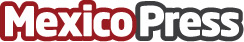 CEMEFI reconoce la Institucionalidad y Transparencia de la Fundación Mier y PesadoLa Fundación Mier y Pesado IAP ha sido acreditada por su Institucionalidad y Transparencia (AIT) para el periodo 2020–2022, por el Centro Mexicano para la Filantropía (CEMEFI)Datos de contacto:Eneas Mares5527622073Nota de prensa publicada en: https://www.mexicopress.com.mx/cemefi-reconoce-la-institucionalidad-y Categorías: Sociedad Solidaridad y cooperación Ciudad de México http://www.mexicopress.com.mx